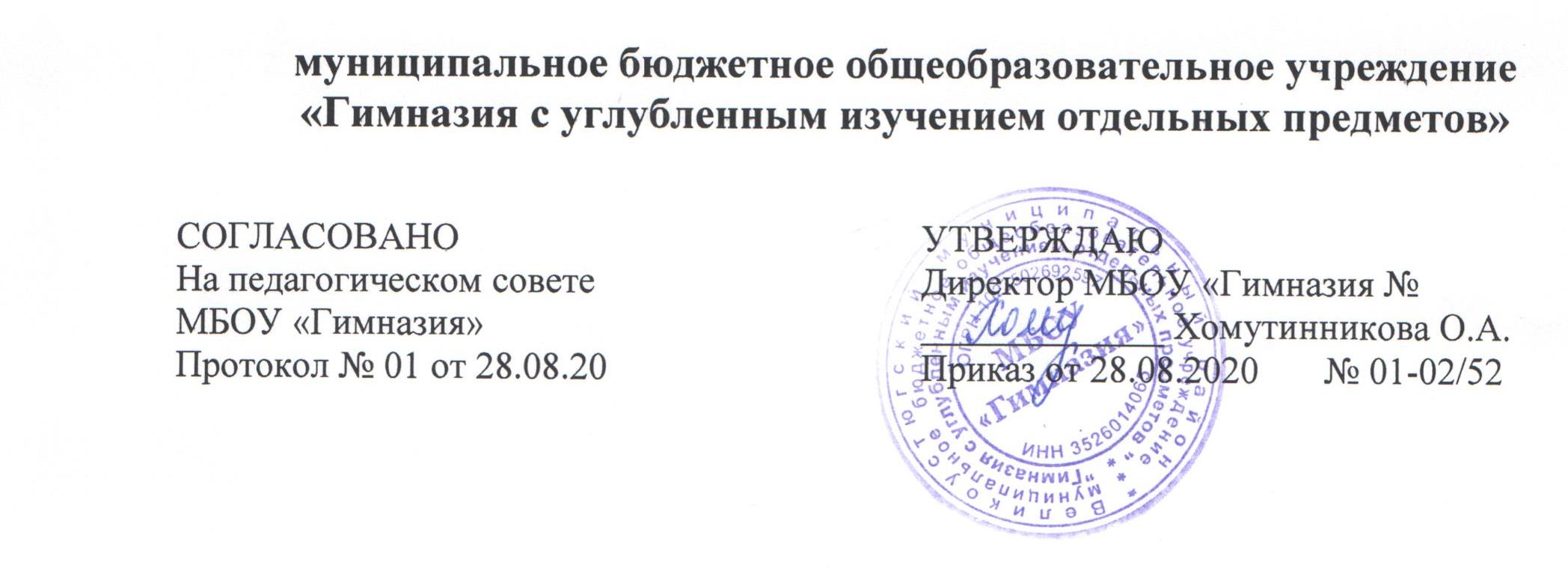 Расписание занятий ШСК  на 2020-2021 учебный год(с 1.09 по 31.08)ПедагогКласс Название программыВремя проведения занятийКоличество группБогаткин С.Н.1-4 кл.«В здоровом теле – здоровый дух»Понед. – 13.25 – 14.05Среда – 13.25 – 14.05Пятница - 13.25 – 14.053 группыПротасов М.В.7-8«Спортивный клуб»Среда 15.05-15.45Пятница 15.05.-15.451 группа